Volunteer ApplicationIf you have any questions or concerns about this application, please contact us by email at info@seespotlove.org or by phone at (516) 654-4609.Applicant InformationDate of Birth:	_________________		Gender: _________Cell Phone:	__________________________________If yes, please feel free to provide an explanation to help us better consider your application: ________________________________________________________________________________________	________________________________________________________________________________________	________________________________________________________________________________________________________________________________________________________________________________Availability to volunteer (e.g. Saturdays from 10am-12pm; 3 hours each week any time; periodically for special events): ______________________________________________________________________________________________________________________________________________________________________________________________If you are interested in volunteering for a specific task or type of work, or for a specific event, please tell us what this is (e.g. assisting in training sessions, tutoring, fundraising, special events, social media, recruiting, administrative): ______________________________________________________________________________________________________________________________________________________________________________________________If you have experience or credentials that make you particularly qualified for this task or type of work, please let us know:________________________________________________________________________________________________________________________________________________________________________________________________________________________________________________________________________________________________________________________________________________________________Certification and SignatureI certify that my answers are true and complete to the best of my knowledge. I understand that See Spot Love, Inc. may share information from this application with its partners and affiliates, including dog rescue organizations, and expressly consent to this sharing of information.The signatures below may be entered electronically (i.e. typed rather than signed by pen).  I agree that by signing this application electronically, my signature below will be deemed as signed by me and, as such, legally binding.Please submit this application by email to info@seespotlove.org.  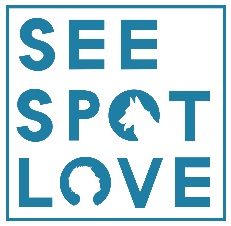 See Spot LoveFull Name:Today’s Date:LastFirstM.I.Home Address:Street AddressApartment/Unit #CityStateZIP CodeHome Phone:Email:Name of Employer:Job Title:Work Address:Street AddressCityStateZIP CodeWork Phone:Work Email:Have you ever been charged or convicted with a felony or misdemeanor?YESNOApplicant’s Signature:Date: